Dwelling—number of bedrooms, total N[NN]Exported from METEOR(AIHW's Metadata Online Registry)© Australian Institute of Health and Welfare 2024This product, excluding the AIHW logo, Commonwealth Coat of Arms and any material owned by a third party or protected by a trademark, has been released under a Creative Commons BY 4.0 (CC BY 4.0) licence. Excluded material owned by third parties may include, for example, design and layout, images obtained under licence from third parties and signatures. We have made all reasonable efforts to identify and label material owned by third parties.You may distribute, remix and build on this website’s material but must attribute the AIHW as the copyright holder, in line with our attribution policy. The full terms and conditions of this licence are available at https://creativecommons.org/licenses/by/4.0/.Enquiries relating to copyright should be addressed to info@aihw.gov.au.Enquiries or comments on the METEOR metadata or download should be directed to the METEOR team at meteor@aihw.gov.au.Dwelling—number of bedrooms, total N[NN]Identifying and definitional attributesIdentifying and definitional attributesMetadata item type:Data ElementShort name:Number of bedroomsMETEOR identifier:302513Registration status:Housing assistance, Superseded 01/05/2013Definition:The number of bedrooms in each dwelling.Data Element Concept:Dwelling—number of bedroomsValue Domain:Total bedrooms N[NN]Value domain attributesValue domain attributesValue domain attributesRepresentational attributesRepresentational attributesRepresentational attributesRepresentation class:TotalTotalData type:NumberNumberFormat:N[NN]N[NN]Maximum character length:33Unit of measure:BedroomBedroomData element attributes Data element attributes Collection and usage attributesCollection and usage attributesCollection methods:Count bedrooms designed for use as bedrooms and other rooms permanently modified and intended for use as bedrooms (such as a sleep out or built in veranda). Bedsits should be counted as a 1 bedroom dwelling. In the case of boarding house buildings, the unit of counting is the boarding house room which usually has only one bedroom.Where reporting the number of bedrooms at the tenancy level, the number of bedrooms should be reported for each tenancy rental unit.Source and reference attributesSource and reference attributesSubmitting organisation:National Housing Data Development CommitteeRelational attributesRelational attributesRelated metadata references:Supersedes Dwelling—number of bedrooms, total N[NN]Housing assistance, Superseded 10/02/2006
Has been superseded by Dwelling—number of bedrooms, total N[NN]Community Services (retired), Standard 19/09/2013Housing assistance, Superseded 30/08/2017
Is re-engineered from  Number of bedrooms, version 2, DE, NHADD, NHDAMG,  Superseded 01/03/2005 24/07/2003.pdf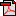  (13.7 KB)No registration status
See also Dwelling—number of tenancy/rental units, total N[N]Housing assistance, Retired 01/05/2013
See also Dwelling—structure type, code N[N]Housing assistance, Superseded 30/08/2017Implementation in Data Set Specifications:Dwelling (housing assistance) clusterHousing assistance, Superseded 01/05/2013
Dwelling file cluster (Indigenous community housing)Housing assistance, Superseded 01/05/2013
Dwelling file cluster (Mainstream community housing)Housing assistance, Superseded 01/05/2013
Tenancy/vacancy cluster (Mainstream community housing)Housing assistance, Superseded 01/05/2013DSS specific information: This data element counts the number of bedrooms in each tenancy agreement.

Implementation in Indicators:Used as Numerator
National Affordability Housing Agreement: g-Proportion of Indigenous households living in overcrowded conditions, 2010Homelessness, Standard 16/02/2011Indigenous, Standard 11/09/2012
National Affordability Housing Agreement: g-Proportion of Indigenous households living in overcrowded conditions, 2010Homelessness, Standard 16/02/2011Indigenous, Standard 11/09/2012
National Affordability Housing Agreement: g-Proportion of Indigenous households living in overcrowded conditions, 2010Homelessness, Standard 16/02/2011Indigenous, Standard 11/09/2012
National Affordability Housing Agreement: g-Proportion of Indigenous households living in overcrowded conditions, 2010Homelessness, Standard 16/02/2011Indigenous, Standard 11/09/2012
National Affordable Housing Agreement: Indicator 7-Proportion of Indigenous households living in overcrowded conditions, 2011Homelessness, Recorded 27/09/2011Housing assistance, Recorded 27/09/2011
National Affordable Housing Agreement: Indicator 7-Proportion of Indigenous households living in overcrowded conditions, 2011Homelessness, Recorded 27/09/2011Housing assistance, Recorded 27/09/2011
National Affordable Housing Agreement: Indicator 7-Proportion of Indigenous households living in overcrowded conditions, 2011Homelessness, Recorded 27/09/2011Housing assistance, Recorded 27/09/2011
National Affordable Housing Agreement: Indicator 7-Proportion of Indigenous households living in overcrowded conditions, 2011Homelessness, Recorded 27/09/2011Housing assistance, Recorded 27/09/2011
Used as Disaggregation
National Affordability Housing Agreement: g-Proportion of Indigenous households living in overcrowded conditions, 2010Homelessness, Standard 16/02/2011Indigenous, Standard 11/09/2012
National Affordable Housing Agreement: Indicator 7-Proportion of Indigenous households living in overcrowded conditions, 2011Homelessness, Recorded 27/09/2011Housing assistance, Recorded 27/09/2011
National Affordable Housing Agreement: Indicator 7-Proportion of Indigenous households living in overcrowded conditions, 2011Homelessness, Recorded 27/09/2011Housing assistance, Recorded 27/09/2011
National Affordable Housing Agreement: Indicator 7-Proportion of Indigenous households living in overcrowded conditions, 2011Homelessness, Recorded 27/09/2011Housing assistance, Recorded 27/09/2011